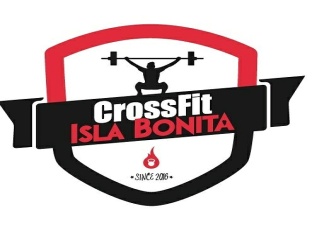 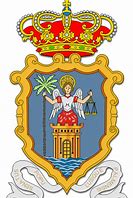 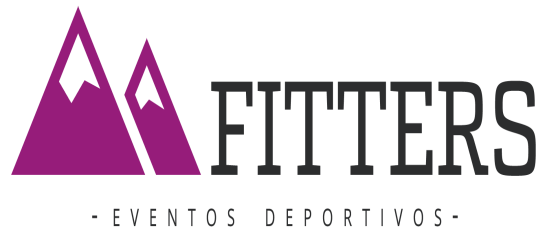 PERIODOS DE PAGO. Plazos y cuota de inscripción.FORMA DE PAGOA través de este formulario va a solicitar la inscripción para participar en “DESAFIO MALECON”, aceptando plenamente el reglamento de la competición, la exención de responsabilidad y reconociendo cumplir las condiciones fijadas para la participación en la misma. Los datos personales que cumplimenta en este formulario serán utilizados exclusivamente por la organización del evento. Cuando finalice la inscripción, recibirá un email confirmando su inscripción al evento. También podrá verificar su inscripción en los listados que se irán actualizando  en el facebook de la Organización (facebook.com/fitters-tecnificación-deportiva / Facebook.com/crossfitisalabonita)Teléfono: 699 72 29 56 / 608 14 67 21 y en su página web www.fitters.esINSCRIPCIÓN DESAFIO MALECÓN 2018NOMBRE: APELLIDOS:FECHA NACIMIENTO  (Día/Mes/Año):CATEGORIA:SEXO:                  Mujer:                                                     Hombre:                               DNI / NIE / PASAPORTE:POBLACIÓN:PROVINCIA:PAIS:TALLA CAMISETA:          S:                 M:                  L:                      XL:                 XXL:CORREO ELECTRÓNICO:TELÉFONO DE CONTACTO MOVIL:TELÉFONO EMERGENCIA - CONTACTO:EQUIPO O CLUBOBSERVACIONES:MARZO Y ABRIL15 €MAYO20€Concepto: DESAFIO MALECON + Nombre CompletoDebes hacer el ingreso en la siguiente cuenta IBAN – ES20 3076 0630 72 2355926425 (Caja siete)            Enviar hoja de inscripción a: desafiomalecon@gmail.comDESAFIO MALECÓN27 DE MAYO 10.00 HORASMUCHAS GRACIAS POR SU PARTICIPACION